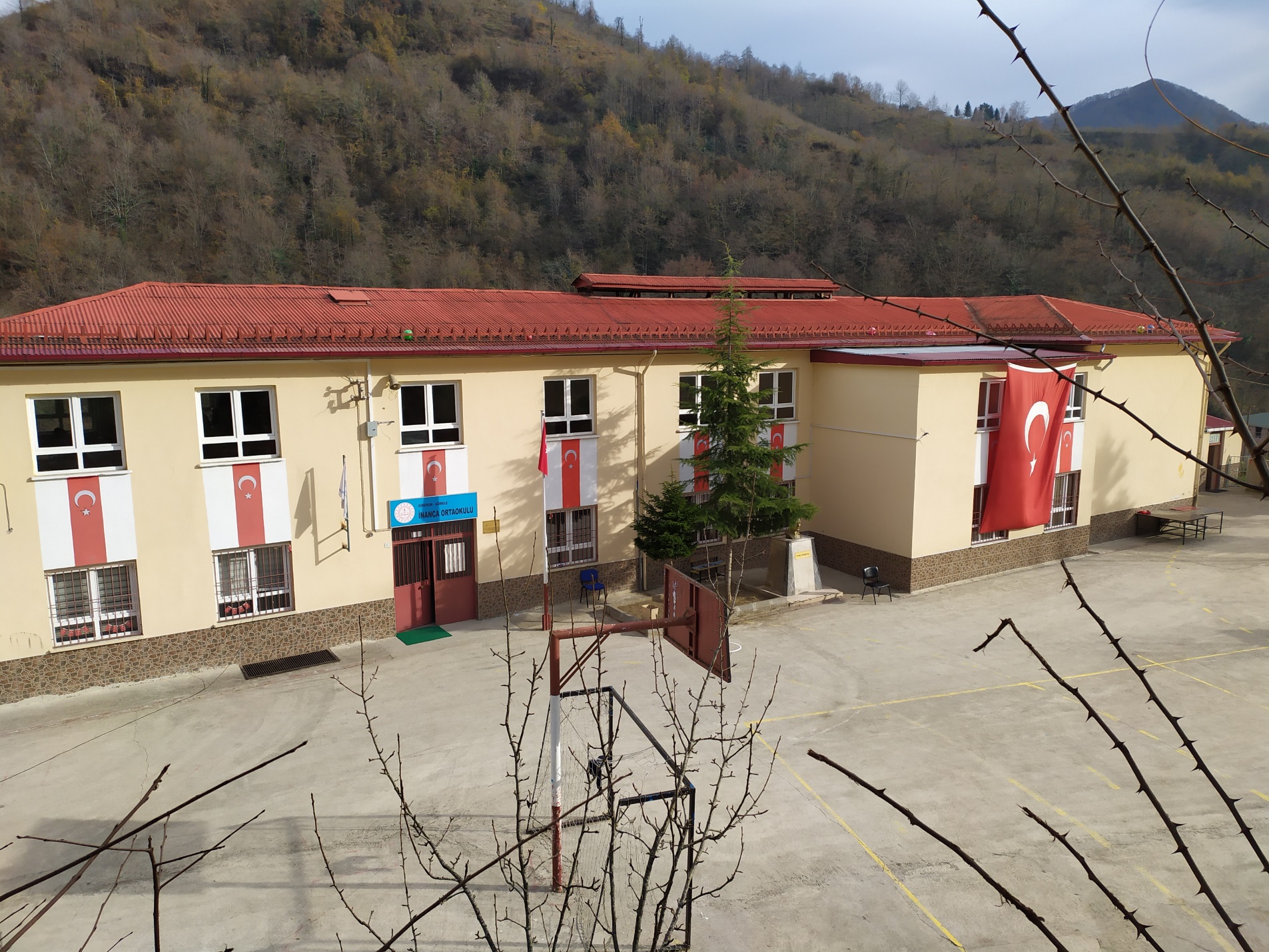 T.CGÖRELE KAYMAKAMLIĞIİNANCA İLKOKULU ve ORTAOKULU MÜDÜRLÜĞÜSTRATEJİK PLAN2019-2023 GÖRELE2019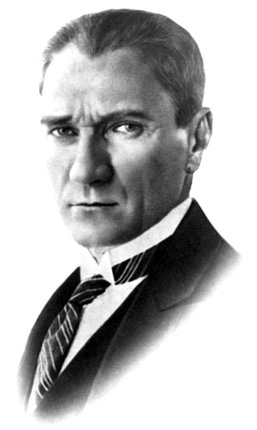 Sizler, yani yeni Türkiye'nin genç evlatları! Yorulsanız dahi beni takip edeceksiniz... Dinlenmemek üzere yürümeye karar verenler, asla ve asla yorulmazlar. Türk Gençliği gayeye, bizim yüksek idealimize durmadan, yorulmadan yürüyecektir.	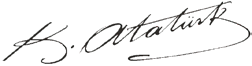 İSTİKLAL MARŞIKorkma, sönmez bu şafaklarda yüzen al sancak;Sönmeden yurdumun üstünde tüten en son ocak.O benim milletimin yıldızıdır, parlayacak;O benimdir, o benim milletimindir ancak.Çatma, kurban olayım, çehreni ey nazlı hilal!Kahraman ırkıma bir gül! Ne bu şiddet, bu celâl?Sana olmaz dökülen kanlarımız sonra helâl...Hakkıdır, Hakk'a tapan, milletimin istiklâl!Ben ezelden beridir hür yaşadım, hür yaşarım.Hangi çılgın bana zincir vuracakmış? Şaşarım!Kükremiş sel gibiyim, bendimi çiğner, aşarım.Yırtarım dağları, enginlere sığmam, taşarım.Garbın âfâkını sarmışsa çelik zırhlı duvar,Benim iman dolu göğsüm gibi serhaddim var.Ulusun, korkma! Nasıl böyle bir imanı boğar,Medeniyet! dediğin tek dişi kalmış canavar?Arkadaş! Yurduma alçakları uğratma, sakın.Siper et gövdeni, dursun bu hayâsızca akın.Doğacaktır sana va'dettiği günler Hakk'ın...Kim bilir, belki yarın, belki yarından da yakın.Bastığın yerleri "toprak!" diyerek geçme, tanı:Düşün altındaki binlerce kefensiz yatanı.Sen şehit oğlusun, incitme, yazıktır, atanı:Verme, dünyaları alsan da, bu cennet vatanı.Kim bu cennet vatanın uğruna olmaz ki fedâ?Şüheda fışkıracak toprağı sıksan, şühedâ!Cânı, cânânı, bütün varımı alsın da Hüda,Etmesin tek vatanımdan beni dünyada cüdâ.Ruhumun senden, İlâhi, şudur ancak emeli:Değmesin mabedimin göğsüne nâmahrem eli.Bu ezanlar-ki şahadetleri dinin temeli-Ebedî yurdumun üstünde benim inlemeli.O zaman vecd ile bin secde eder -varsa- taşım,Her cerîhamdan, İlâhi, boşanıp kanlı yaşım,Fışkırır ruh-ı mücerred gibi yerden na’şım;O zaman yükselerek arşa değer belki başım.Dalgalan sen de şafaklar gibi ey şanlı hilâl!Olsun artık dökülen kanlarımın hepsi helâl.Ebediyen sana yok, ırkıma yok izmihlâl:Hakkıdır, hür yaşamış, bayrağımın hürriyet;Hakkıdır, Hakk'a tapan, milletimin istiklâl!Mehmet Akif ERSOYATATÜRKÜN GENÇLİĞE HİTABESİ         Ey Türk gençliği! Birinci vazifen, Türk istiklâlini, Türk cumhuriyetini, ilelebet, muhafaza ve müdafaa etmektir. Mevcudiyetinin ve istikbalinin yegâne temeli budur. Bu temel, senin, en kıymetli hazinendir. İstikbalde dahi, seni, bu hazineden, mahrum etmek isteyecek, dahilî ve haricî, bedhahların olacaktır. Bir gün, istiklâl ve cumhuriyeti müdafaa mecburiyetine düşersen, vazifeye atılmak için, içinde bulunacağın vaziyetin imkân ve şeraitini düşünmeyeceksin! Bu imkân ve şerait, çok nâmüsait bir mahiyette tezahür edebilir. İstiklâl ve cumhuriyetine kastedecek düşmanlar, bütün dünyada emsali görülmemiş bir galibiyetin mümessili olabilirler. Cebren ve hile ile aziz vatanın, bütün kaleleri zapt edilmiş, bütün tersanelerine girilmiş, bütün orduları dağıtılmış ve memleketin her köşesi bilfiil işgal edilmiş olabilir. Bütün bu şeraitten daha elîm ve daha vahim olmak üzere, memleketin dahilinde, iktidara sahip olanlar gaflet ve dalâlet ve hattâ hıyanet içinde bulunabilirler. Hattâ bu iktidar sahipleri şahsî menfaatlerini, müstevlilerin siyasî emelleriyle tevhit edebilirler. Millet, fakr u zaruret içinde harap ve bîtap düşmüş olabilir.         Ey Türk istikbalinin evlâdı! İşte, bu ahval ve şerait içinde dahi, vazifen; Türk istiklâl ve cumhuriyetini kurtarmaktır! Muhtaç olduğun kudret, damarlarındaki asîl kanda, mevcuttur!İÇİNDEKİLERİÇİNDEKİLER………………………………………………………………………………………6ÖNSÖZ ……………………………………………………………………………………7SUNUŞ………………………………………………………………………………….....8BÖLÜM I: GİRİŞ ve PLAN HAZIRLIK SÜRECİ  ……………………………………………9BÖLÜM II: DURUM ANALİZİ…………………………………………………………………..11Okulun Mevcut Durumu: Temel İstatistikler…………………..………..……...……12PAYDAŞ ANALİZİ…………………………………………………………………....………..17GZFT (Güçlü, Zayıf, Fırsat, Tehdit) Analizi…...………………………………………..21Gelişim ve Sorun Alanları……………………………………….………...………………23BÖLÜM III: GELECEĞE YÖNELİM…………………………………………………....………26MİSYONUMUZ………………………………………………………...……..………………..26VİZYONUMUZ…………………..………………………………………………..……………26TEMEL DEĞERLERİMİZ…………………………...…………………..………....…………..26AMAÇ, HEDEF VE EYLEMLER……………………………………….…………………….…………….…………….27TEMA I: EĞİTİM VE ÖĞRETİME ERİŞİM………………………………..…….…………27TEMA II: EĞİTİM VE ÖĞRETİMDE KALİTENİN ARTIRILMASI……….……………29TEMA III: KURUMSAL KAPASİTE…………..…….………………………..……...………30 BÖLÜM IV: İZLEME VE DEĞERLENDİRME……………………………...…….…….……33ONAY……………………………………………………………………………………………….34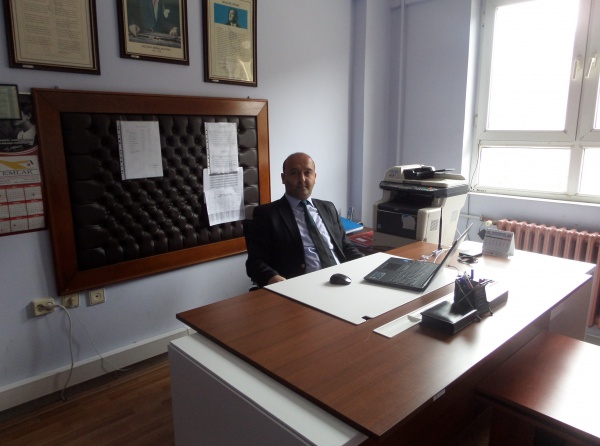 ÖNSÖZİnanca İlkokulu/Ortaokulu, kurulduğu günden bugüne; Türkiye Cumhuriyeti Anayasası’na, Atatürk ilke ve inkılâplarına ve demokrasinin ilkelerine, insan haklarına, çocuk hakları ve uluslar arası sözleşmelere uygun olarak haklarını kullanabilen, başkalarının haklarına saygı duyan, görevini yapan ve sorumluluk yüklenebilen, kendilerine ailelerine, topluma ve çevreye olumlu katkılar yapan, kendisi, ailesi ve çevresi ile barışık, başkalarıyla iyi ilişkiler kuran, iş birliği içinde çalışan, hoşgörülü ve paylaşmayı bilen, dürüst, erdemli, kendilerini geliştirebilen, sosyal, kültürel, eğitsel, bilimsel, sportif ve sanatsal etkinliklerle millî kültürü benimseyen, bireysel ve toplumsal sorunları tanıyan ve bu sorunlara çözüm yolları arayan ve topluma hizmet eden bireyler  yetiştirmenin mutluluğunu duymaktadır.Okulumuz, misyonu ve vizyonu ile hedeflerine ulaşma yolunda, iç ve dış paydaşlarını memnun eden, çevresinde olumlu etkiler yaratan,  eğitim-öğretimde standartları daima yükselten, İnanca İlkokulu/Ortaokulu olma bilincini geliştiren ve yerleştiren, katılımcı yönetim anlayışını benimseyen, başarılı öğrenci ve personelini daima teşvik eden bir yol izlemektedir.Bu Stratejik Plan, İnanca İlkokulu/Ortaoklulu misyon ve vizyonuna ulaşması yolunda, ilke ve değerlerimiz göz önüne alınarak hazırlanmış bir yol haritasıdır. Okulumuzun deneyimleri ve birikimleri sonucu ortaya çıkan yeni hedefler ve önümüzdeki dönemlerde yapılacak olan çalışmalar bu planda açık bir şekilde ortaya konulmuştur.Çalışmalarımızda; yönetici, öğretmen, öğrenci,  yardımcı personel, veli, Okul Aile Birliğimizin ve okulumuz çevresindeki hayırseverlerin çok önemli katkılar sağlayacaklarına olan inancım tamdır. Bu şekilde, İnanca İlkokulu/Ortaokulu; her geçen gün Eğitim-Öğretim alanında güçlenerek gelişecek yöremizin ve ülkemizin aydınlık yarınlara ulaşmasında ışık olmaya devam edecektir.Bu yolda tüm paydaşlarımıza, çalışanlarımıza, öğrenci ve velilerimize başarılar diliyor, sevgi ve saygılarımı sunuyorum.                                                                                  Şaban ÇINAR                                                                                  Okul MüdürüSUNUŞOkul olarak gelişen dünyanın gerisinde kalmamak için  kurumsallaşmak zorundayız. Bu plan ile birlikte kurumsallaşma yolunda en büyük adımı atmış olduğumuza inanıyoruz. Kurumda çalışan müdür, öğretmen veya diğer personeller, kurumun stratejik planını bilirse daha verimli olacak, kurumu tanımış, misyonunu, zayıf ve güçlü yanlarını bilmiş olacaktır. Bütün bunlar kişiye göre yönetim tarzından kurtulup kurumsal hedeflere göre yönetim tarzının oturmasını sağlayacaktır. Okul olarak hedeflerimize  ulaşmak için  planlamanın şart olduğunun bilincindeyiz. Arzu edilen noktaya ulaşmak için hedeflerin belirlenmesi, belirlenen hedeflere ulaşmak için stratejik planlamanın yapılması şart olmuştur. Bu nedenle kurumumuzun var oluş amacına uygun olarak neyi, ne zaman, nasıl ve hangi kaynakla, sonuçta ne elde edileceğini belirleyerek  bu planı hazırladık.                        Ülkemizde kurum ve kuruluşlarda yeni uygulamaya konulan Stratejik Planlama; Kamu kurumlarının varlığını etkin ve kalıcı bir şekilde sürdürebilmesi; yönetim ve işleyişinde hesap verebilir, gelişim ve değişime açık, yenilikçi ve çağdaş bir yapıya kavuşabilmesi için temel bir araçtır.Hızla gelişen ve değişen dünyamızda ülkemizin ve okulumuzun bu gelişim ve değişim süreci içinde sorunları zamanında tespit ederek kalıcı çözümler üretmesi ve tedbirler alması için tüm iş ve işlemleri belli bir plan süreci içinde ele alıp değerlendirmesi gerekmektedir.Kamuda etkin saygınlığın korunması belirlenen misyon ve vizyon doğrultusunda alınan kararların uygulanması ile başarılacak, tüm uygulamaların etkili ve sürekli bir şekilde izlenip değerlendirilmesi ile bu gerçekleştirilebilecektir.Çalışanların her aşamasında etkili katılımı, görev ve sorumluluklarının yerine getirilmesi ile anlam kazanacak olan Stratejik Planın amacına ulaşması ekip çalışması ve ruhu ile olacaktır.Okulumuz tarihi yapısı itibarı ile yüz yıla yakın süreden beri ilçemiz için büyük bir vizyonu yerine getirmiş, bundan sonra da bu konudaki görev ve sorumluluğunun gereğini yapma konusunda tüm paydaşlarıyla var gücüyle çalışacaktır.Yarınlarımızın teminatı olan sevgili çocuklarımızın daha iyi yetişmeleri, onların gelişen ve değişen dünyamızda söz sahibi bireyler olmaları en büyük dileğimizdir.Stratejik Plan Yürütme KomisyonuBÖLÜM I: GİRİŞ ve PLAN HAZIRLIK SÜRECİ2019-2023 dönemi stratejik plan hazırlanması süreci Üst Kurul ve Stratejik Plan Ekibinin oluşturulması ile başlamıştır. Ekip tarafından oluşturulan çalışma takvimi kapsamında ilk aşamada durum analizi çalışmaları yapılmış ve durum analizi aşamasında paydaşlarımızın plan sürecine aktif katılımını sağlamak üzere paydaş anketi, toplantı ve görüşmeler yapılmıştır.Durum analizinin ardından geleceğe yönelim bölümüne geçilerek okulumuzun amaç, hedef, gösterge ve eylemleri belirlenmiştir. Çalışmaları yürüten ekip ve kurul bilgileri altta verilmiştir.STRATEJİK PLAN ÜST KURULU“Planlama yapmak,yapılan plandan daha önemlidir.”BÖLÜM II: DURUM ANALİZİDurum analizi bölümünde okulumuzun mevcut durumu ortaya konularak neredeyiz sorusuna yanıt bulunmaya çalışılmıştır. Bu kapsamda okulumuzun kısa tanıtımı, okul künyesi ve temel istatistikleri, paydaş analizi ve görüşleri ile okulumuzun Güçlü Zayıf Fırsat ve Tehditlerinin (GZFT) ele alındığı analize yer verilmiştir.Okulun Kısa Tanıtımı	Okulun Mevcut Durumu: Temel İstatistiklerOkul KünyesiOkulumuzun temel girdilerine ilişkin bilgiler altta yer alan okul künyesine ilişkin tabloda yer almaktadır.Temel Bilgiler Tablosu- Okul KünyesiÇalışan BilgileriOkulumuzun çalışanlarına ilişkin bilgiler altta yer alan tabloda belirtilmiştir.Çalışan Bilgileri TablosuOkulumuz Bina ve Alanları	Okulumuzun binası ile açık ve kapalı alanlarına ilişkin temel bilgiler altta yer almaktadır.Okul Yerleşkesine İlişkin BilgilerSınıf ve Öğrenci Bilgileri	Okulumuzda yer alan sınıfların öğrenci sayıları alttaki tabloda verilmiştir.Sınıf ve Öğrenci Sayıları Tablosu	Okulumuzun son be5 yıla göre öğrenci sayıları alttaki tabloda verilmiştir.Yıllara Göre Öğrenci Sayıları TablosuDonanım ve Teknolojik KaynaklarımızTeknolojik kaynaklar başta olmak üzere okulumuzda bulunan çalışır durumdaki donanım malzemesine ilişkin bilgiye alttaki tabloda yer verilmiştir.Teknolojik Kaynaklar TablosuGelir ve Gider BilgisiOkulumuzun genel bütçe ödenekleri, okul aile birliği gelirleri ve diğer katkılarda dâhil olmak üzere gelir ve giderlerine ilişkin son iki yıl gerçekleşme bilgileri alttaki tabloda verilmiştir.Yıllara Göre Gelir Gider TablosuPAYDAŞ ANALİZİKurumumuzun temel paydaşları öğrenci, veli ve öğretmen olmakla birlikte eğitimin dışsal etkisi nedeniyle okul çevresinde etkileşim içinde olunan geniş bir paydaş kitlesi bulunmaktadır. Paydaşlarımızın görüşleri anket, toplantı, dilek ve istek kutuları, elektronik ortamda iletilen önerilerde dâhil olmak üzere çeşitli yöntemlerle sürekli olarak alınmaktadır.Paydaş anketlerine ilişkin ortaya çıkan temel sonuçlara altta yer verilmiştir:Öğrenci Anketi Sonuçları:Öğretmen Anketi Sonuçları:Veli Anketi Sonuçları:GZFT (Güçlü, Zayıf, Fırsat, Tehdit) AnaliziOkulumuzun temel istatistiklerinde verilen okul künyesi, çalışan bilgileri, bina bilgileri, teknolojik kaynak bilgileri ve gelir gider bilgileri ile paydaş anketleri sonucunda ortaya çıkan sorun ve gelişime açık alanlar iç ve dış faktör olarak değerlendirilerek GZFT tablosunda belirtilmiştir. Dolayısıyla olguyu belirten istatistikler ile algıyı ölçen anketlerden çıkan sonuçlar tek bir analizde birleştirilmiştir.Kurumun güçlü ve zayıf yönleri donanım, malzeme, çalışan, iş yapma becerisi, kurumsal iletişim gibi çok çeşitli alanlarda kendisinden kaynaklı olan güçlülükleri ve zayıflıkları ifade etmektedir ve ayrımda temel olarak okul müdürü/müdürlüğü kapsamından bakılarak iç faktör ve dış faktör ayrımı yapılmıştır.İçsel FaktörlerDışsal FaktörlerGelişim ve Sorun AlanlarımızGelişim ve sorun alanları analizi ile GZFT analizi sonucunda ortaya çıkan sonuçların planın geleceğe yönelim bölümü ile ilişkilendirilmesi ve buradan hareketle hedef, gösterge ve eylemlerin belirlenmesi sağlanmaktadır. Gelişim ve sorun alanları ayrımında eğitim ve öğretim faaliyetlerine ilişkin üç temel tema olan Eğitime Erişim, Eğitimde Kalite ve kurumsal Kapasite kullanılmıştır. Eğitime erişim, öğrencinin eğitim faaliyetine erişmesi ve tamamlamasına ilişkin süreçleri; Eğitimde kalite, öğrencinin akademik başarısı, sosyal ve bilişsel gelişimi ve istihdamı da dâhil olmak üzere eğitim ve öğretim sürecinin hayata hazırlama evresini; Kurumsal kapasite ise kurumsal yapı, kurum kültürü, donanım, bina gibi eğitim ve öğretim sürecine destek mahiyetinde olan kapasiteyi belirtmektedir.BÖLÜM III: GELECEĞE YÖNELİMOkul Müdürlüğümüzün Misyon, vizyon, temel ilke ve değerlerinin oluşturulması kapsamında öğretmenlerimiz, öğrencilerimiz, velilerimiz, çalışanlarımız ve diğer paydaşlarımızdan alınan görüşler, sonucunda stratejik plan hazırlama ekibi tarafından oluşturulan Misyon, Vizyon, Temel Değerler; Okulumuz üst kurulana sunulmuş ve üst kurul tarafından onaylanmıştır.MİSYONUMUZAtatürk ilke ve inkılaplarına, Türkiye Cumhuriyeti Anayasasına ve demokrasi ilkelerine, insan haklarına, çocuk hakları ve uluslararası sözleşmelere uygun olarak; haklarını kullanabilen, başkalarının haklarına saygı duyan, görevini tam manasıyla yerine getiren ve sorumluluk yüklenen, kendilerine, ailelerine, topluma ve ülkeye olumlu katkılarda bulunan, kendisi, ailesi ve çevresi ile barışık, başkalarıyla iyi ilişkiler kuran, iş birliği içinde hareket eden, hoşgörülü ve paylaşmayı bilen, dürüst, erdemli, kendilerini durmadan geliştiren, sosyal, kültürel, sanatsal ve sportif becerilerle donatan, milli kültürümüzü ve değerlerimizi benimseyen, bireysel ve toplumsal sorunları analiz edebilen ve bu sorunlara çözümcü yaklaşımlarda bulunabilen, 21. yüzyıl yeteneklerine sahip bireyler yetiştirmektir.VİZYONUMUZYüksek bir Eğitim Öğretim kalitesine sahip, her zaman tercih edilen ve marka değeri taşıyan bir okul olmak.TEMEL DEĞERLERİMİZAtatürk ilke ve inkılaplarına bağlı çağdaş ve katılımcı bir yönetim anlayışı sergilemeBilimsel yaklaşımları temel almaToplumsal hizmeti yerine getirmeHayat Boyu Öğrenmeyi ilke edinmeİnsan hak ve özgürlüklerine saygı göstermeÜlke ve dünya sorunlarına karşı duyarlılık göstermeKarşılıklı güven ve dürüstlüğü benimsemBireysel farklılıklara karşı duyarlı olmaKendisi ve çevresi ile barışık olmaYetkinlik, üretkenlik ve girişimcilik ruhuna sahip olmaDoğa ve çevreyi koruma bilincine sahip olmaSürekli gelişim ve değişime ön ayak olmaSorumluluk duygusu ve kendine güven bilinci oluşturmaAMAÇ, HEDEF VE EYLEMLERTEMA I: EĞİTİM VE ÖĞRETİME ERİŞİMStratejik Amaç 1: Kayıt bölgemizde yer alan çocukların okullaşma oranlarını artıran, öğrencilerin uyum ve devamsızlık sorunlarını gideren etkin bir yönetim yapısı kurulacaktır.Stratejik Hedef 1.1.Okula devam konusunda öğrenciler özendirilerek sınıf tekrarı ve okul terklerinin azaltılmasını ve eğitim sürecini tamamlamaları sağlanacaktır.Performans Göstergeleri EylemlerTEMA II: EĞİTİM VE ÖĞRETİMDE KALİTENİN ARTIRILMASIStratejik Amaç 2: Öğrencilerimizin, gelişmiş dünyaya uyum sağlayacak şekilde donanımlı bireyler olabilmesi için eğitim ve öğretimde kalite artırılacaktır.Stratejik Hedef 2.1.Öğrenme kazanımlarını takip eden ve velileri sürece dâhil eden bir yönetim anlayışı ile öğrencilerimizin akademik başarıları ve sosyal faaliyetlere etkin katılımı artırılacaktır.Performans GöstergeleriEylemlerTEMA III: KURUMSAL KAPASİTEStratejik Amaç 3: Eğitim ve öğretim faaliyetlerinin daha nitelikli verilebilmesi için okulumuzun kurumsal kapasitesi güçlendirilecektir.Stratejik Hedef 3.1.Fiziki, teknolojik, yönetim ve organizasyon yapısını iyileştirerek eğitimde kaliteyi artıracak etkin ve verimli işleyişi sağlamak. Performans GöstergeleriEylemlerBÖLÜM IV:  İZLEME VE DEĞERLENDİRMEOkulumuz Stratejik Planı izleme ve değerlendirme çalışmalarında 5 yıllık Stratejik Planın izlenmesi ve 1 yıllık gelişim planın izlenmesi olarak ikili bir ayrıma gidilecektir. Stratejik planın izlenmesinde 6 aylık dönemlerde izleme yapılacak denetim birimleri, il ve ilçe millî eğitim müdürlüğü ve Bakanlık denetim ve kontrollerine hazır halde tutulacaktır.Yıllık planın uygulanmasında yürütme ekipleri ve eylem sorumlularıyla aylık ilerleme toplantıları yapılacaktır. Toplantıda bir önceki ayda yapılanlar ve bir sonraki ayda yapılacaklar görüşülüp karara bağlanacaktır. ONAY SAYFASIStratejik Plan Ekibi      Hüseyin İBAÇ	                             İbrahim YILMAZ	       	                Ayhan EKİZ  Müdür Yardımcısı                                      Öğretmen                                           ÖğretmenÖznur KUKUL	                  Fatih MUMCU	         	Esma ÇINAR                 Öğretmen                          	         Öğretmen                                         Öğrenci VelisiŞaban ÇINAROkul MüdürüŞenel DEDEİlçe Milli Eğitim MüdürüÜst Kurul BilgileriÜst Kurul BilgileriEkip BilgileriEkip BilgileriAdı SoyadıUnvanıAdı SoyadıUnvanıŞaban ÇINAROkul MüdürüHüseyin İBAÇMüdür YardımcısıHüseyin İBAÇMüdür Yardımcısıİbrahim YILMAZTürkçe ÖğretmeniMehmet DuvanMatematik Öğret.Ayhan EKİZSosyal Bilgiler ÖğretmeniHanife POŞULOkul Aile Birliği BaşkanıÖznur KUKULSınıf ÖğretmeniEsma ÇINAR Yönetim Kurulu ÜyesiFatih MUMCUBilişim Teknolojileri Öğretmeni          1947 yılında İnanca köyü’nde 5 derslikli bir binada eğitim ve öğretime başlamıştır. 1965 yılında İnanca Köyü’ne bağlı Dedeli mahallesinde 5 derslikli geçici bir binada 2. okul hizmete açılmıştır.          1947 yılında İnanca köyü’nde 5 derslikli bir binada eğitim ve öğretime başlamıştır. 1965 yılında İnanca Köyü’ne bağlı Dedeli mahallesinde 5 derslikli geçici bir binada 2. okul hizmete açılmıştır.          1947 yılında İnanca köyü’nde 5 derslikli bir binada eğitim ve öğretime başlamıştır. 1965 yılında İnanca Köyü’ne bağlı Dedeli mahallesinde 5 derslikli geçici bir binada 2. okul hizmete açılmıştır.         Bu günkü okulun arsası 1971 yılında satın alınıp inşaata başlanıp 1973 yılında tamamlanarak 5 derslik ve 2 idari oda olarak eğitim-öğretime açılmış. 2000 yılında ise eski okula ilave yapılıp 3 katlı ek bina 2001 yılında ilköğretim 5+3 olarak eğitim-öğretime devam etmiş 8 derslik, 2 araç odası,1 çok amaçlı salon ve WC bölümleri yer almaktadır.         Bu günkü okulun arsası 1971 yılında satın alınıp inşaata başlanıp 1973 yılında tamamlanarak 5 derslik ve 2 idari oda olarak eğitim-öğretime açılmış. 2000 yılında ise eski okula ilave yapılıp 3 katlı ek bina 2001 yılında ilköğretim 5+3 olarak eğitim-öğretime devam etmiş 8 derslik, 2 araç odası,1 çok amaçlı salon ve WC bölümleri yer almaktadır.         Bu günkü okulun arsası 1971 yılında satın alınıp inşaata başlanıp 1973 yılında tamamlanarak 5 derslik ve 2 idari oda olarak eğitim-öğretime açılmış. 2000 yılında ise eski okula ilave yapılıp 3 katlı ek bina 2001 yılında ilköğretim 5+3 olarak eğitim-öğretime devam etmiş 8 derslik, 2 araç odası,1 çok amaçlı salon ve WC bölümleri yer almaktadır.         1947 yılında açılan okul 1997 yılında kapanmıştır. 1998 yılında İnanca İlköğretim Okulu’na Ardıç, Akharman, Şahinyuva, Derekuşçulu, Gölbaşı, Esenyurt, Dedeli köyleri taşınmaya başlamıştır. Halen 10 taşıma servisi ile toplam 115 öğrenci taşımalı eğitimle okulumuza taşınmaktadır. Okulumuz Görele-Çanakçı devlet karayolu üzerinde bulunup, ilçe merkezine uzaklığı 8 km’dir.         1947 yılında açılan okul 1997 yılında kapanmıştır. 1998 yılında İnanca İlköğretim Okulu’na Ardıç, Akharman, Şahinyuva, Derekuşçulu, Gölbaşı, Esenyurt, Dedeli köyleri taşınmaya başlamıştır. Halen 10 taşıma servisi ile toplam 115 öğrenci taşımalı eğitimle okulumuza taşınmaktadır. Okulumuz Görele-Çanakçı devlet karayolu üzerinde bulunup, ilçe merkezine uzaklığı 8 km’dir.         1947 yılında açılan okul 1997 yılında kapanmıştır. 1998 yılında İnanca İlköğretim Okulu’na Ardıç, Akharman, Şahinyuva, Derekuşçulu, Gölbaşı, Esenyurt, Dedeli köyleri taşınmaya başlamıştır. Halen 10 taşıma servisi ile toplam 115 öğrenci taşımalı eğitimle okulumuza taşınmaktadır. Okulumuz Görele-Çanakçı devlet karayolu üzerinde bulunup, ilçe merkezine uzaklığı 8 km’dir.          2004-2005 Eğitim - Öğretim yılında okulumuzun bünyesinde birde Anasınıfı açılmıştır.          2012-2013 Eğitim öğretim yılında İnanca İlkokulu/Ortaokulu olarak eğitime devam etmektedir.          2004-2005 Eğitim - Öğretim yılında okulumuzun bünyesinde birde Anasınıfı açılmıştır.          2012-2013 Eğitim öğretim yılında İnanca İlkokulu/Ortaokulu olarak eğitime devam etmektedir.          2004-2005 Eğitim - Öğretim yılında okulumuzun bünyesinde birde Anasınıfı açılmıştır.          2012-2013 Eğitim öğretim yılında İnanca İlkokulu/Ortaokulu olarak eğitime devam etmektedir.İli: GİRESUNİli: GİRESUNİli: GİRESUNİli: GİRESUNİlçesi: GÖRELEİlçesi: GÖRELEİlçesi: GÖRELEİlçesi: GÖRELEAdres:İnanca Köyü No:22İnanca Köyü No:22İnanca Köyü No:22Coğrafi Konum (link):Coğrafi Konum (link):Telefon Numarası: 0 454 53427490 454 53427490 454 5342749Faks Numarası:Faks Numarası:******e- Posta Adresi:888109@meb.k12.tr725705@meb.k12.tr888109@meb.k12.tr725705@meb.k12.tr888109@meb.k12.tr725705@meb.k12.trWeb sayfası adresi:Web sayfası adresi:http://inancai.meb.k12.trhttp://inancao.meb.k12.trhttp://inancai.meb.k12.trhttp://inancao.meb.k12.trKurum Kodu:725705-888109725705-888109725705-888109Öğretim Şekli:Öğretim Şekli:TAM GÜN TAM GÜN Okulun Hizmete Giriş Tarihi: 194919491949Toplam Çalışan Sayısı Toplam Çalışan Sayısı 2020Öğrenci Sayısı:Kız9090Öğretmen SayısıKadın77Öğrenci Sayısı:Erkek7676Öğretmen SayısıErkek1111Öğrenci Sayısı:Toplam166166Öğretmen SayısıToplam1818Derslik Başına Düşen Öğrenci SayısıDerslik Başına Düşen Öğrenci SayısıDerslik Başına Düşen Öğrenci Sayısı15Şube Başına Düşen Öğrenci SayısıŞube Başına Düşen Öğrenci SayısıŞube Başına Düşen Öğrenci Sayısı15Öğretmen Başına Düşen Öğrenci SayısıÖğretmen Başına Düşen Öğrenci SayısıÖğretmen Başına Düşen Öğrenci Sayısı11Şube Başına 30’dan Fazla Öğrencisi Olan Şube SayısıŞube Başına 30’dan Fazla Öğrencisi Olan Şube SayısıŞube Başına 30’dan Fazla Öğrencisi Olan Şube Sayısı0Öğrenci Başına Düşen Toplam Gider MiktarıÖğrenci Başına Düşen Toplam Gider MiktarıÖğrenci Başına Düşen Toplam Gider Miktarı60Öğretmenlerin Kurumdaki Ortalama Görev SüresiÖğretmenlerin Kurumdaki Ortalama Görev SüresiÖğretmenlerin Kurumdaki Ortalama Görev Süresi7Unvan*ErkekKadınToplamOkul Müdürü ve Müdür Yardımcısı303Sınıf Öğretmeni ve Okul Öncesi Öğretmeni235Branş Öğretmeni646Rehber Öğretmen*********İdari Personel*********Yardımcı Personel (İŞKUR Dahil)202Güvenlik Personeli00Toplam Çalışan Sayıları13720Okul BölümleriOkul BölümleriÖzel AlanlarVarYokOkul Kat Sayısı1Çok Amaçlı SalonDerslik Sayısı11Çok Amaçlı SahaDerslik Alanları (m2)40KütüphaneKullanılan Derslik Sayısı11Fen LaboratuvarıŞube Sayısı11Bilgisayar Laboratuvarıİdari Odaların Alanı (m2)15İş AtölyesiÖğretmenler Odası (m2)40Beceri AtölyesiOkul Oturum Alanı (m2)1832PansiyonOkul Bahçesi (Açık Alan)(m2)500Okul Kapalı Alan (m2)378Sanatsal, bilimsel ve sportif amaçlı toplam alan (m2)0Kantin (m2)0Tuvalet Sayısı7İLKOKULİLKOKULİLKOKULİLKOKULORTAOKULORTAOKULORTAOKULORTAOKULSINIFKızErkekToplamSINIFKızErkekToplamOkul Öncesi58135. Sınıf Hazırlık001.sınıf710175. Sınıf 1116272.sınıf78156. Sınıf313163.sınıf49137. Sınıf1016264.sınıf37108. Sınıf161329Toplam264268Toplam405898Genel Toplam150150150150150150150ÖĞRETİM YILIÖĞRENCİ SAYISI2013-20141152014-20151202015-20161352016-20171452017-20181652018-20191652019-2020166  -Akıllı Tahta Sayısı13TV Sayısı0Masaüstü Bilgisayar Sayısı4Yazıcı Sayısı1Taşınabilir Bilgisayar Sayısı4Fotokopi Makinası Sayısı4Projeksiyon Sayısı3İnternet Bağlantı Hızı50 mbpsYıllarGelir MiktarıGider Miktarı201510.721,489.595,9320165.450,552.800,0020179.450,558.125,00201812.395,5510.130,00ANKET MADDELERİORTALAMAYÜZDEÖğretmenlerimle ihtiyaç duyduğumda rahatlıkla görüşebilirim.4,5090,00Okul müdürü ile ihtiyaç duyduğumda rahatlıkla konuşabiliyorum.4,0080,00Okulun rehberlik servisinden yeterince yararlanabiliyorum.2,5050,00Okula ilettiğimiz öneri ve isteklerimiz dikkate alınır.4,0080,00Okulda kendimi güvende hissediyorum.4,5090,00Okulda öğrencilerle ilgili alınan kararlarda bizlerin görüşleri alınır.2,7575,00Öğretmenler yeniliğe açık olarak derslerin işlenişinde çeşitli yöntemler kullanmaktadır.4,0881,67Derslerde konuya göre uygun araç gereçler kullanılmaktadır.4,5090,00Teneffüslerde ihtiyaçlarımı giderebiliyorum.4,0080,00Okulun içi ve dışı temizdir.4,5090,00Okulun binası ve diğer fiziki mekânlar yeterlidir.3,5070,00Okul kooperatifinde satılan malzemeler sağlıklı ve güvenlidir.4,5090,00Okulumuzda yeterli miktarda sanatsal ve kültürel faaliyetler düzenlenmektedir.3,5070,00Genel Ortalama3,9179,74ANKET MADDELERİORTALAMAYÜZDEOkulumuzda alınan kararlar, çalışanların katılımıyla alınır.4,5090,00Kurumdaki tüm duyurular çalışanlara zamanında iletilir.4,5090,00Her türlü ödüllendirmede adil olma, tarafsızlık ve objektiflik esastır.4,5090,00Kendimi, okulun değerli bir üyesi olarak görürüm.4,5090,00Çalıştığım okul bana kendimi geliştirme imkânı tanımaktadır.4,0080,00Okul, teknik araç ve gereç yönünden yeterli donanıma sahiptir.4,2585,00Okulda çalışanlara yönelik sosyal ve kültürel faaliyetler düzenlenir.4,2585,00Okulda öğretmenler arasında ayrım yapılmamaktadır.5,00100,00Okulumuzda yerelde ve toplum üzerinde olumlu etki bırakacak çalışmalar yapmaktadır.5,00100,00Yöneticilerimiz, yaratıcı ve yenilikçi düşüncelerin üretilmesini teşvik etmektedir.4,5090,00Yöneticiler, okulun vizyonunu, stratejilerini, iyileştirmeye açık alanlarını vs. çalışanlarla paylaşır.4,5090,00Okulumuzda sadece öğretmenlerin kullanımına tahsis edilmiş yerler yeterlidir.4,2585,00Alanıma ilişkin yenilik ve gelişmeleri takip eder ve kendimi güncellerim.4,5090,00Genel Ortalama4,4889,61ANKET MADDELERİORTALAMAYÜZDEİhtiyaç duyduğumda okul çalışanlarıyla rahatlıkla görüşebiliyorum.4,5090,00Bizi ilgilendiren okul duyurularını zamanında öğreniyorum.4,5090,00Öğrencimle ilgili konularda okulda rehberlik hizmeti alabiliyorum.4,5090,00Okula ilettiğim istek ve şikâyetlerim dikkate alınıyor.4,2585,00Öğretmenler yeniliğe açık olarak derslerin işlenişinde çeşitli yöntemler kullanmaktadır.4,2484,80Okulda yabancı kişilere karşı güvenlik önlemleri alınmaktadır.4,5090,00Okulda bizleri ilgilendiren kararlarda görüşlerimiz dikkate alınır.4,2484,80E-Okul Veli Bilgilendirme Sistemi ile okulun internet sayfasını düzenli olarak takip ediyorum.4,5090,00Çocuğumun okulunu sevdiğini ve öğretmenleriyle iyi anlaştığını düşünüyorum.4,7595,00Okul, teknik araç ve gereç yönünden yeterli donanıma sahiptir.3,5070,00Okul her zaman temiz ve bakımlıdır.4,5090,00Okulun binası ve diğer fiziki mekânlar yeterlidir.3,5070,00Okulumuzda yeterli miktarda sanatsal ve kültürel faaliyetler düzenlenmektedir.4,2484,80Genel Ortalama4,2884,80Güçlü YönlerZayıf YönlerOkulumuzda tecrübeli ve genç öğretmenlerin birlikte bulunması. Kurum çalışanları arasında sağlıklı bir iletişimin olması. Çalışkan bir Okul Aile Birliğinin olması.Sınıf mevcutlarının az olmasıGüvenli bir çevreye sahip olmakPersonelin yeterli olmasıSosyal, sanatsal, kültürel ve sportif faaliyetlere katılımın yüksek olmasıTeknolojik donanımının yeterli olmasıOkulumuz çevresindeki hayırseverlerin okulumuza ilgisi.Disiplin ve devamsızlık probleminin asgari düzeye indirilmiş olması.Uyum içinde çalışan bir okul idaresi olması.Okulun fiziksel yapısının yeterli olmamması.Okulda rehber öğretmenin bulunmamasıOkulun Çok Amaçlı Salonunun olmamasıOkula ait Spor Salonunun olmaması. Okul bahçesinin dar olmasıOkulun oyun alanlarının yetersiz olmasıVelilerin sosyal, ekonomik ve kültürel yönden dezavantajlı olmasıSosyal ve kültürel faaliyetlerimizi gerçekleştirebileceğimiz bir kapalı alanımızın olmayışı.Okulumuzun taşıma merkezi olması.Coğrafi zorluklarParçalanmış aile sayısının fazla olmasıFırsatlarTehditlerTüm kamu kurum ve kuruluşlarına yakın olmasıVelilerin gelişim ve değişime destek vermesiOkul Aile Birliği Yönetim Kurulunun işbirliği içinde hareket etmesi. Faal bir Okul Aile Birliğimiz olmasıÇevresinde, fast-food, internet cafe vb.  öğrencileri olumsuz etkileyecek mekanların bulunmamasıEğitime duyarlı velilerin fazlalığıOkulun bulunduğu yerin şehir merkezine yakınlığı. İlçe Milli Eğitim Müdürlüğü iyi ilişkiler içinde olması.Okul kayıt alanı içinde okul çağı çocuk sayısın giderek azalmasıOkul  çevre yolunun araç geçişi için çok dar olması.Okul bahçemizin engebeli olması.Okulun çevresinde yoğun trafik akışının olması.Eğitime ErişimEğitimde KaliteKurumsal KapasiteOkullaşma OranıAkademik BaşarıKurumsal İletişimOkula Devam/ DevamsızlıkSosyal, Kültürel ve Fiziksel GelişimKurumsal YönetimOkula Uyum, OryantasyonProje Tabanlı Eğitim ModeliBina ve YerleşkeÖzel Eğitime İhtiyaç Duyan Bireylerİstihdam Edilebilirlik ve YönlendirmeDonanımYabancı ÖğrencilerÖğretim YöntemleriTemizlik, HijyenHayat Boyu ÖğrenmeDers araç gereçleriİş Güvenliği, Okul Güvenliğiİlkokul Yetiştirme Programı (İYEP)Çağdaş bir Kütüphane OluşturmaTaşıma ve servisDestekleme Yetiştirme Kursları (DYK)1.TEMA: EĞİTİM VE ÖĞRETİME ERİŞİM1.TEMA: EĞİTİM VE ÖĞRETİME ERİŞİM1.TEMA: EĞİTİM VE ÖĞRETİME ERİŞİM11Kayıt bölgesindeki çocukların kayıt durumu22Öğrencilerin devamsızlıkları33Eğitim ve Öğretimi Tamamlama, Erken Ayrılma ve Terk44Taşımalı Eğitim/Servis55Özel Eğitim Gerektiren Bireylerin Tespiti ve eğitime erişimi66Okulun özel eğitim gerektiren bireyin kullanımına uygunluğu2.TEMA: EĞİTİM VE ÖĞRETİMDE KALİTE2.TEMA: EĞİTİM VE ÖĞRETİMDE KALİTE2.TEMA: EĞİTİM VE ÖĞRETİMDE KALİTE2.TEMA: EĞİTİM VE ÖĞRETİMDE KALİTE1Öğrencilerin kazanımlarının takibiÖğrencilerin kazanımlarının takibiÖğrencilerin kazanımlarının takibi2Ortaokula ve Ortaöğretime hazırlıkOrtaokula ve Ortaöğretime hazırlıkOrtaokula ve Ortaöğretime hazırlık3Bilim, sanat, kültür ve spor faaliyetlerine katılım ve katkıBilim, sanat, kültür ve spor faaliyetlerine katılım ve katkıBilim, sanat, kültür ve spor faaliyetlerine katılım ve katkı4Öğrencilerde sosyal sorumluluk ve okuma kültürüÖğrencilerde sosyal sorumluluk ve okuma kültürüÖğrencilerde sosyal sorumluluk ve okuma kültürü5Eğitim ve öğretim programı, yöntem ve tekniğiEğitim ve öğretim programı, yöntem ve tekniğiEğitim ve öğretim programı, yöntem ve tekniği6Eğitim öğretim materyalleriEğitim öğretim materyalleriEğitim öğretim materyalleri7Zümre ve kurulların çalışması ve katkılarının takibiZümre ve kurulların çalışması ve katkılarının takibiZümre ve kurulların çalışması ve katkılarının takibi8Sınıflarda teknolojik donanım ve eğitimde kullanımıSınıflarda teknolojik donanım ve eğitimde kullanımıSınıflarda teknolojik donanım ve eğitimde kullanımı9Öğrencilerin doğa, çevre, enerji vb. konulara bakışıÖğrencilerin doğa, çevre, enerji vb. konulara bakışıÖğrencilerin doğa, çevre, enerji vb. konulara bakışı10Zararlı alışkanlık, şiddet eğilimi vb. olumsuz davranış takibiZararlı alışkanlık, şiddet eğilimi vb. olumsuz davranış takibiZararlı alışkanlık, şiddet eğilimi vb. olumsuz davranış takibi3.TEMA: KURUMSAL KAPASİTE3.TEMA: KURUMSAL KAPASİTE1İş süreçlerinin çıkarılması ve iyileştirilmesi2Okul Güvenliği ile iş sağlığı3Yöneticiler ile çalışan iletişimi, yönetime katılım4Çalışmaların izlenmesi ve kamuoyuna dönemsel açıklanması5Okul internet sitesinin düzenlenmesi6Okul bahçesinin öğrenci taleplerine göre düzenlenmesi7Arşiv, Taşınır malzeme ve taşınır kayıtları8Okul ve okul aile birliği gelir giderinin yönetimi ve açıklanması9Beyaz bayrak, okul Kooperatifi10Okul temizliği ve hijyenNoPERFORMANS GÖSTERGESİMevcutHedefHedefHedefHedefHedefHedefNoPERFORMANS GÖSTERGESİ201820192020202120222023PG.1.1.1Kayıt bölgesindeki öğrencilerden okula kayıt yaptıranların oranı (%)100100100100100100PG.1.1.2İlkokul birinci sınıf öğrencilerinden en az bir yıl okul öncesi eğitim almış olanların oranı (%) (ilkokul)909596979899PG.1.1.3Okula yeni başlayan öğrencilerden oryantasyon eğitimine katılanların oranı (%)808580859095PG.1.1.4Bir eğitim ve öğretim döneminde 20 gün ve üzeri devamsızlık yapan öğrenci oranı (%)100000PG.1.1.5Okulun özel eğitime ihtiyaç duyan bireylerin kullanımına uygunluğu (0-1)234555PG.1.1.6Zorunlu eğitimden ayrılan öğrenci oranı (%)000000PG.1.1.7Taşımalı eğitim veya servis hizmetlerine ilişkin şikâyetlerin çözüm oranı (%)			909090909090PG.1.1.8Herhangi bir olumsuz davranış sebeple durumu görüşülen öğrenci oranı. (%)21,71,51,31,11NoEylem İfadesiEylem Sorumlusu1.1.1.Kayıt bölgesinde yer alan öğrencilerin tespiti çalışması yapılacaktır.Okul Stratejik Plan Ekibi1.1.2Okulöncesi eğitim almayan öğrencilerin paydaşlarıyla görüşülerek işbirliği yapılarak, tespiti yapılıp okula kazandırılacaktır.Müdür Yardımcısı 1.1.3Birinci sınıfı okutacak öğretmenlerin ve idarecilerin velilerine bilgilendirme çalışması yapılacaktır.Rehberlik ve Psk. Dan. Hiz. Yön. Kurulu1.1.4Devamsızlık yapan öğrencilerin tespiti ve erken uyarı sistemi için çalışmalar yapılacaktır.Müdür Yardımcısı1.1.5Okulun özel eğitime ihtiyaç duyan bireylerin kullanımının kolaylaştırılması için rampa ve asansör eksiklikleri tamamlanacaktırMüdür Yardımcısı1.1.6Okulumuza zorunlu eğitime devam edilmesi yönünde çalışmalar devam edilecektir.Okul Stratejik Plan Ekibi1.1.7Öğrencilerin okula ulaşımını kolaylaştırmak için taşımalı eğitimin tüm imkânlarından doğru ve etkili faydalanılması ve sıcak yemek dağıtımının zamanında yapılması sağlanacaktır.Müdür Yardımcısı1.1.8Velilere, öğrencilerin fizyolojik gelişim dönemleri ve sosyal sorunları hakkında bilgilendirme toplantıları düzenlenmesi sağlanacaktır.Rehberlik ve Psk. Dan. Hiz. Yön. KuruluNoPERFORMANS GÖSTERGESİMevcutHedefHedefHedefHedefHedefNoPERFORMANS GÖSTERGESİ201820192020202120222023PG.2.1.1Yerel, ulusal ve uluslararası düzeydeki bilimsel, kültürel, sanatsal ve sportif faaliyetlere katılan öğrenci oranı (%)757678808182PG.2.1.2Okulumuzda yaşanan disiplin olaylarının toplam öğrencilere oranı. (%)000000PG.2.1.3Okulumuzda doğa, çevre, enerji tüketimi vb. konularda düzenlenen etkinliklere katılan öğrenci oranı (%)808090909095PG.2.1.4Okulumuzda öğrenci başına okunan kitap sayısı121515152020PG.2.1.5Okulumuzdaki lisanslı sporcu öğrenci oranı.(%)303035354040PG.2.1.6Teşekkür, takdir ve iftihar belgesi alan öğrenci oranı. (%)808284858585PG.2.1.7Yetiştirme kurslarına katılan öğrenci oranı (%)100100100100100100PG.2.1.8Psikolojik danışma ve rehberlik hizmetlerinden faydalanan aile ve öğrenci oranı. (%)566888NoEylem İfadesiEylem Sorumlusu1.1.1.Sosyal, sanatsal, kültürel ve sportif faaliyetlerin sayısı, çeşidi ve öğrencilerin söz konusu faaliyetlere katılım oranı artırılacak, gerçekleştirilecek faaliyetlerin takip edilebilmesine imkân sağlayacak bir izleme sistemi geliştirilecektir.Sosyal Etkinlikler Kurulu1.1.2Veliyle okul yönetici ve öğretmenlerle birlikte oluşturulacak destek ekibi ile sohbet ve değerlendirme etkinliği yapması sağlanacaktır.Rehberlik ve Psk. Dan. Hiz. Yön. Kurulu1.1.3Şiir Dinletisi, Resim Sergisi, Müzik dinletisi ve tiyatro oyunu sergilemeleri teşvik edilecektir. Öğrenci devamsızlığının azaltılması için okul ortamları cazip hale getirilerek sosyal faaliyetlere ve spor aktivitelere daha fazla önem verilecektir.Sosyal Etkinlikler Kurulu1.1.4Öğrencilerin kitap okumaya özendirilmesi için çeşitli yarışma, sergi ve kampanyalar düzenlenecektir.Sosyal Etkinlikler Kurulu1.1.5Öğrencileri okul içi futbol, basketbol, voleybol, geleneksel oyunlar düzenlenmesi broşürlerin hazırlanması,çevremizdeki spor müsabakalarına öğrenci götürmek.Sosyal Etkinlikler Kurulu1.1.6Öğrencilerin akademik başarılarını artırmak için okul ve yaygın eğitim destekli kurslar açılacaktır.Müdür Yardımcısı1.1.7Açılan yetiştirme kurslarında öğrenci ihtiyaçlarının belirlenecek ve kurs planları bu ihtiyaçlar doğrultusunda hazırlanacaktır.Müdür Yardımcısı1.1.8Rehber öğretmenlerce motivasyon, meslek tanıtımı, sınav sistemi vb. konularda öğrencilere bilgilendirme toplantıları yapılacaktır. Öğrenci ve velilere bir üst eğitim kurumunu tanıtmak için toplantılar yapılacaktır.Rehberlik ve Psk. Dan. Hiz. Yön. KuruluNoPERFORMANS GÖSTERGESİMevcutHedefHedefHedefHedefHedefNoPERFORMANS GÖSTERGESİ201820192020202120222023PG.3.1.1Okulumuzda çalışan personelimizin, kurum çalışmalarına yönelik memnuniyet oranı (%)959595959595PG.3.1.2Okulumuzda çalışan personelin hizmet içi eğitime katılım oranı (%)809090909595PG.3.1.3Okulumuzda başarı belgesi alan personel sayısı 555666PG.3.1.4Okulumuzda yüksek lisans yapan öğretmen sayısı112345PG.3.1.5Beyaz Bayrak ve Beslenme Dostu Okul Projesi sahiplik durumu 111111PG.3.1.6Okulumuzda iş sağlığı güvenliği kapsamında yapılan bilgilendirme sayısı.233333PG.3.1.7Okulumuza ait okul kantini ve yemekhaneden yararlanan öğrencilerin memnuniyet oranı (%)808080808080PG.3.1.8Okulumuzda özel eğitime ihtiyaç duyan bireylerin gereksinimlerine uygun olarak düzenlenen ortam sayısı.233344PG.3.1.9Topyekûn Savunma ve Seferberlik Hizmetleri konularında personel ve öğrencilerle yapılan tatbikat, seminer ve eğitim sayısı.                  233333PG.3.1.10Onarımı ve donatımı yapılan bağımsız bölüm sayısı.666666PG.3.1.11Stratejik yönetim ve planlama konusunda düzenlenen bilgilendirme toplantısına katılan idareci sayısı223344NoEylem İfadesiEylem SorumlusuEylem Tarihi1.1.1Kurum çalışanları ve hizmet alanlara yönelik memnuniyet anketleri düzenlenecektir.Okul Stratejik Plan EkibiKasım 20191.1.2Kurum çalışanlarına yönelik hizmet içi eğitimlere katılımın artırılması için program tanıtımları ve yönlendirmeler yapılacaktır.Rehberlik ve Psk. Dan. Hiz. Yön. KuruluEkim 20191.1.3İlgili dış paydaşlarla iş birliği yapılarak çocuklara yönelik koruyucu sağlık hizmetleri düzenlenecektir.Rehberlik ve Psk. Dan. Hiz. Yön. KuruluKasım 20191.1.4Mevcut insan kaynaklarının ve yönetimi nitelik olarak geliştirilecektir.Okul Gelişim ve Yönetim EkibiHaziran 20191.1.5AB ve Hibe projeleriyle ilgili bilgilendirme toplantıları düzenlenecektir.Okul Gelişim ve Yönetim EkibiEylül 20191.1.6Okulumuz genelinde eksik ve ihtiyaçların belirlenmesi için bir ekip oluşturulacaktır.Okul Gelişim ve Yönetim EkibiEylül 20191.1.7Ders ve laboratuvar araç-gereçleri, makine-teçhizat dâhil her türlü donatım malzemesi ihtiyaçları, öğretim programlarına ve teknolojik gelişmelere uygun olarak zamanında karşılanacaktır.Okul Gelişim ve Yönetim EkibiEylül 20191.1.8Okul Aile Birliğinin daha verimli çalışması sağlanacaktır.Okul Aile Birliği Denetim KuruluEkim 20191.1.9Okulumuzda mevcut bilişim teknolojileri sınıfındaki bilgisayarlar yenilenecektir.Müdür YardımcısıEylül 20191.1.10Çalışanları stratejik amaç ve hedeflerin gerçekleştirilmesine katkı sağlayacak bilgi ve becerilerle donatmak için yapılan hizmet içi kurs ve seminerlere katılımı sağlanacaktır.Okul Gelişim ve Yönetim EkibiEylül 20191.1.11Yöneticilerin güncel mevzuatlar hakkında bilgilendirilmesi yapılacaktır.Müdür YardımcısıEylül 2019